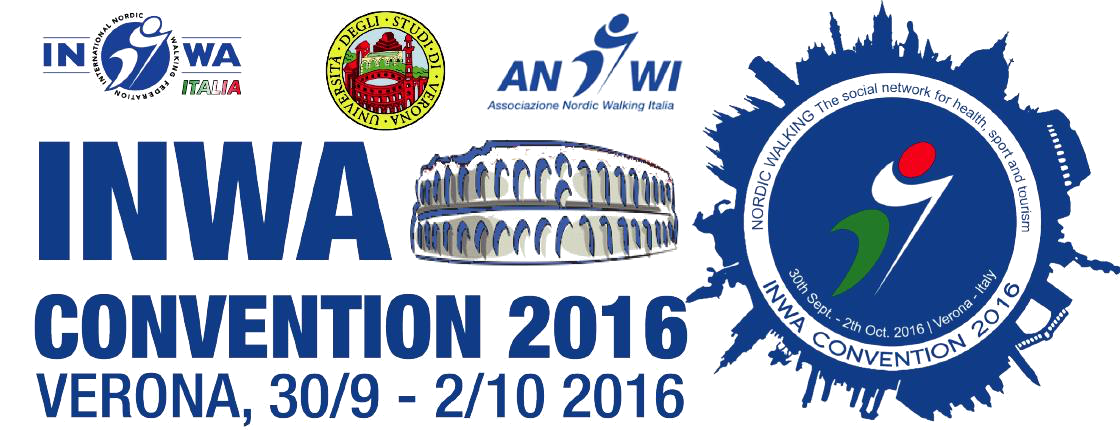 VERONA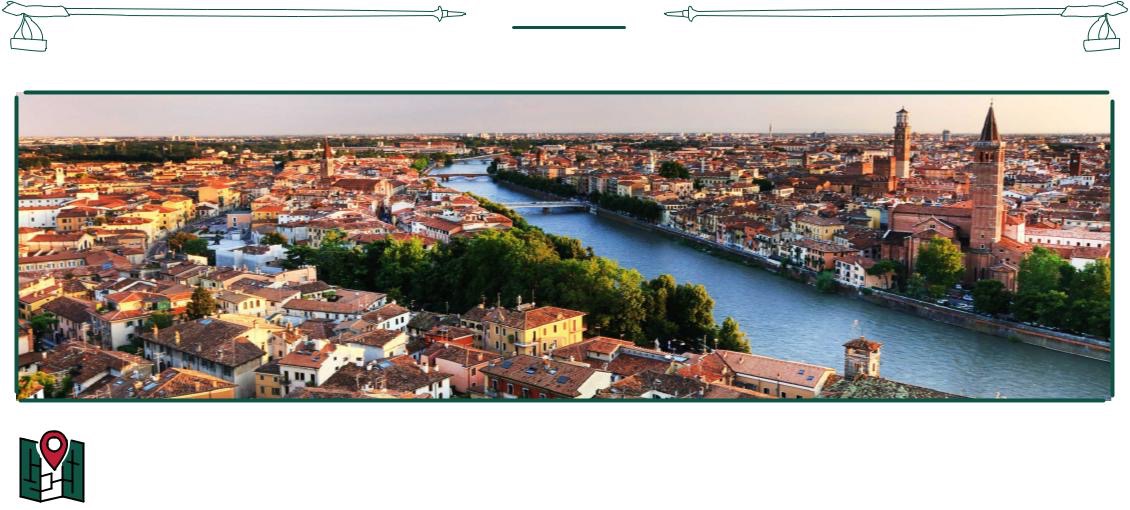 Verona is situated in the North – East of Italy. it is a UNESCO ‘s World Heritage Site for its urban architecture and it is important for its artistic monuments and archeological sites.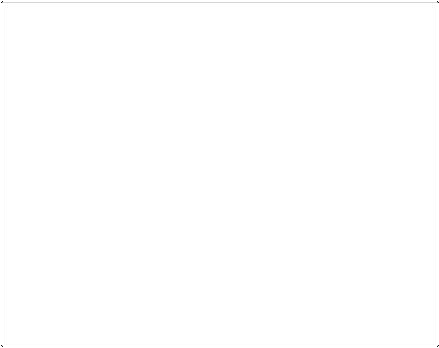 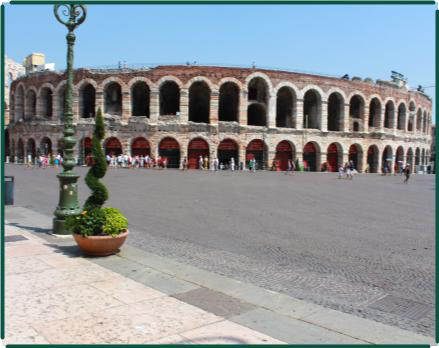 Shakespeare chose the city as a background for his well known tragedy, Romeo and Juliet. Verona has been built with marble, which is readily avaible in the caves north of the city. It is a common trait throught the different historical periods that are still clearly visible in the urban pattern of the city downtown and also one of the main reason why so many monuments are still very well preserved.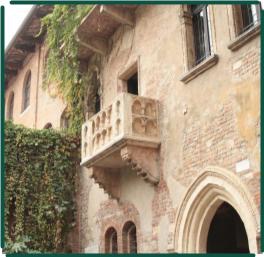 VERONA UNIVERSITYSPORT SCIENCE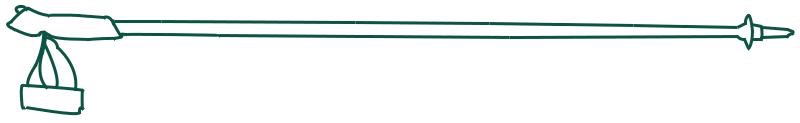 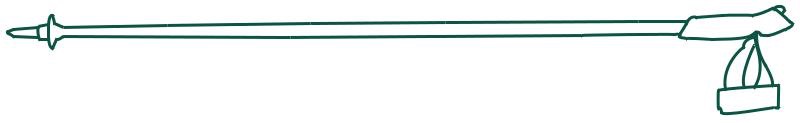 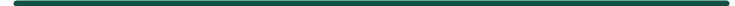 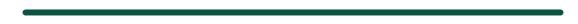 The convention INWA 2016, National Trainer Course, INWA AGM, will take place at the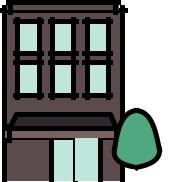 Verona University – Sport Science: Verona University, Sport Science Via Felice Casorati 37131 Verona, Italy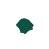  Palazzetto “Gavagnin” Via Montelungo, 7 – 37131 Verona Italy Related events will take place at the center of Verona or near university.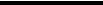 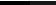 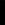 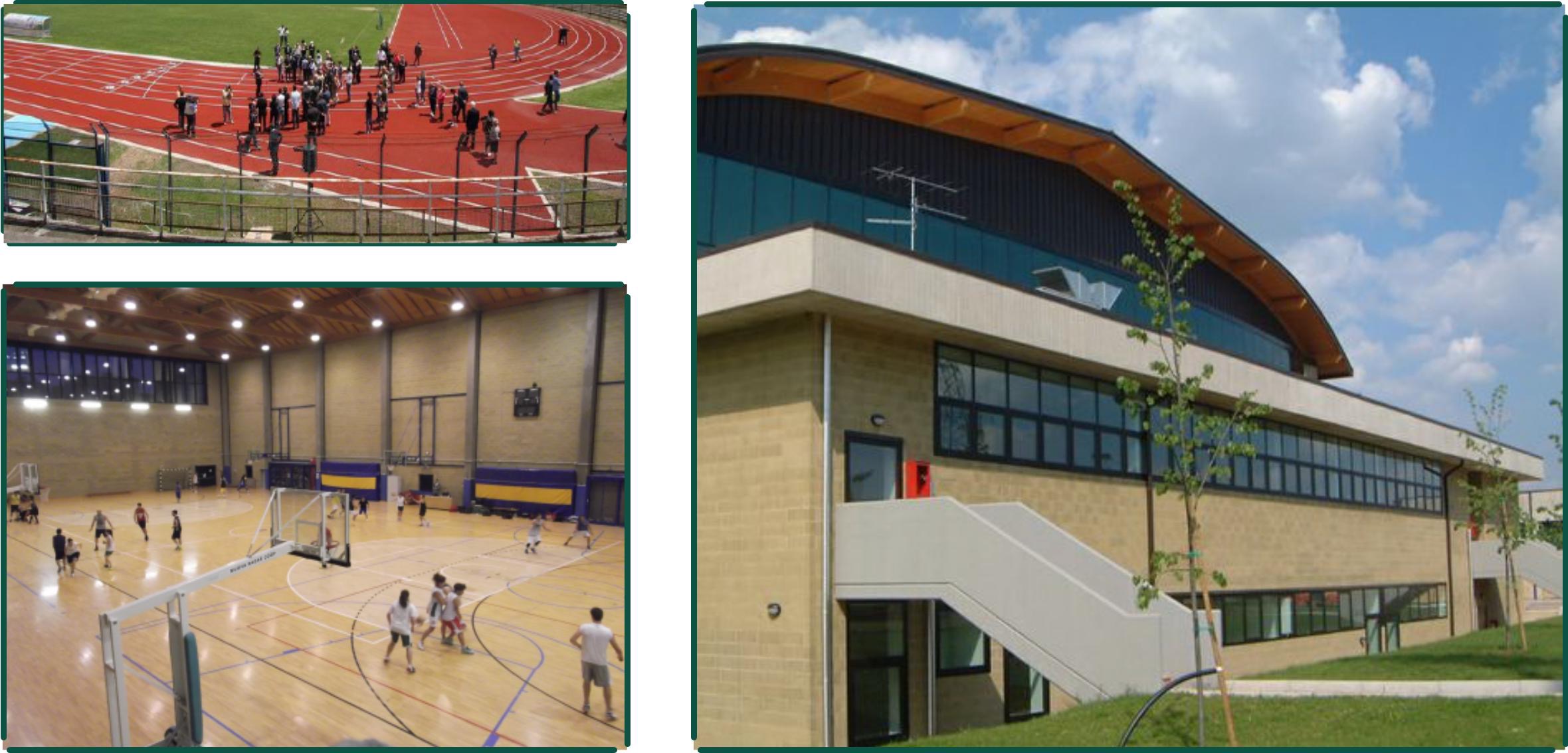 INWAHOTELS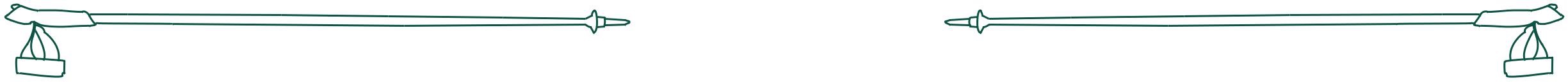 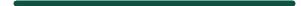 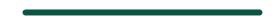 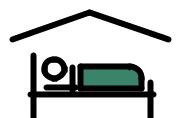 HOTEL MAXIMAddress: Via Carlo Belviglieri, 42, 37131 Verona VR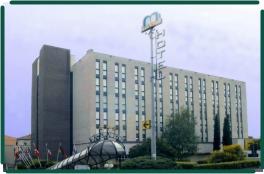 Phone: 045 8401800www.maximverona.itDouble room for single use € 200,00Doble room € 225,00This price includes breakfast buffetMinimum stay two nights : In 30/9 - Out 02/10/16HOTEL BRANDOLIAddress: Via Antonio da Legnago, 11, 37141 Verona VR Phone: 045 8840155 - Fax: 045 8868100 www.hotelbrandoli.it info@hotelbrandoli.it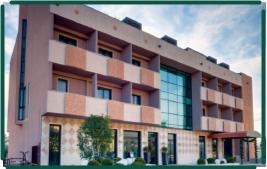 Double room for single use € 153,00 Doble room €170,00The daily price for room include IVA at 10%, the service and the breakfast buffet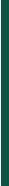 B&B Corte Carolina Via Ponte Verde, 18  -  +39 3484035163 situated about 200 mt far from Scienze MotorieTRANSPORT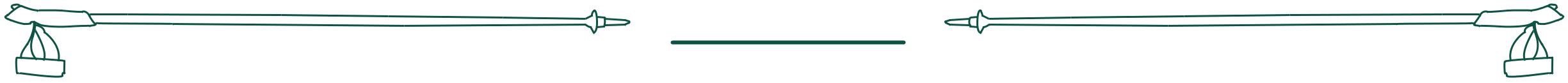 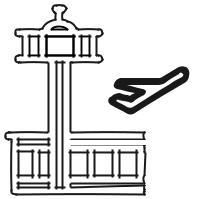    INTERNATIONAL AIRPORT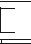 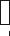 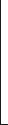 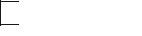 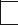  International Airport of Verona - Villafranca “ Valerio Catullo” 37066 Caselle di Sommacampagna (VR) www.aeroportoverona.it International Airport of Venezia – Tessera “Marco Polo” Via Galileo Galilei, 30/1, 30173 Tessera, Venezia VE www.veniceairport.it Internationl Airport of Bergamo – Orio al Serio “Il Caravaggio” Via Aeroporto, 13, 24050 Orio al Serio BG www.orioaeroporto.itThe nearest airport is in Verona- Villafranca "Valerio Catullo" : it’s distant about 12 Km from the city. The airport "Marco Polo" in Venice is distant almost 130 Km from Verona.The airport in Bergamo "Orio al Serio" is distant almost 120 Km from Verona.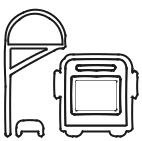 TRAIN STATION AND BUSTrain station of Verona – Porta Nuova Piazzale 25 Aprile, 37138 Verona VRYou can buy train tickets online, visit this website: www.veronaportanuova.it www.trenitalia.com There is an airbus service that connects the 'Verona Airport with the main Verona Station in 15 minutes. The shuttle operates every day and every 20 minutes until 00.48.You can buy tickets online for the airbus service: http://www.aeroportoverona.it/aerobus_t2You can easily reach the location of convention from train and bus station, you can buy tickets online for the bus: http://www.atv.verona.it/Atv_Verona_home_pageREGISTRATIONPROCEDURES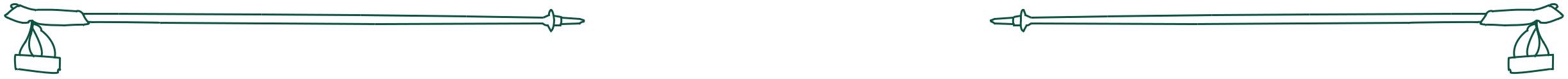 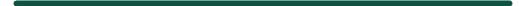 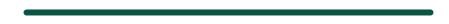 Registration Form: https://docs.google.com/forms/d/e/1FAIpQLSfeArVcuPxWGztlblcaPqSfOemZuL0wKipU4qLqOIHZQ7TSLg/viewformMode of Paymant: bank transfer onlyThe wire transfer must be headed to: ANWI ASS.SPORTIVA DIL. Banca: Monte dei Paschi Di SienaCodice BIC: PASCITMMTRGIBAN: IT 52 H 01030 38710 000000865612In "Cause" box please write: First Name, Family Name, INWA VERONA 2016Registration and Payment Deadline: September 19th 2016B&B Alla quinta Scala, Via de Zerbis, 13-+39 3476942574 situated about 400 mt far from Scienze MotorieDouble roomB&B Al Giardinetto, Via Tiberghien, 11-+39 3662157038 situated about 500 mt far from Scienze MotorieDouble roomB&B Al Giardinetto, Via Tiberghien, 11-+39 3662157038 situated about 500 mt far from Scienze Motoriearound 100 €around 100 €Fee:convention 3 days€ 300,00convention 3 days and gala dinner€ 330,00convention 2 days€ 260,00convention 2 days and gala dinner€ 290,00one day convention€ 150,00one day convention and gala dinner€ 180,00National trainer Corse€ 300,00NW Regulariti’s Competition€ 15,00For information: inwaverona2016@gmail.com